 Sanda, Donnerstag, 15. Okt, 16.00-19.30 Uhr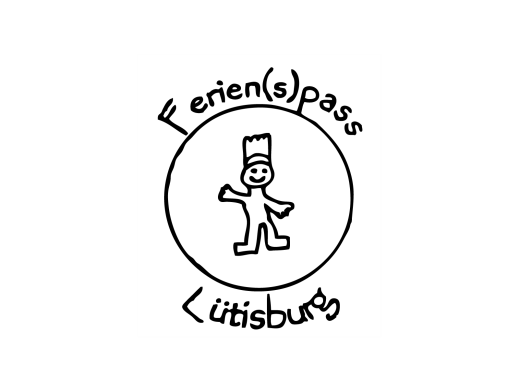  Natascha Sebek, Schulstr.4, OberrindalGruppe 1, 16.00-17.30 Uhr								Gruppe 2, 18.00-19.30 UhrZuständige Betreuerin:	Petra Näf 071 988 14 04 Notfallnummer:	079 429 90 34 Das Abschlussfest am Freitag findet leider NICHT statt. 1MiaBissig3. Klasse2EliasBreske5. Klasse3RemyFäh3. Klasse4JonasSchellenbaum2. Klasse5JohnSchellenbaum4. Klasse6JanaScherrer4. Klasse7RobinStucki5. Klasse1CyrillKünzle2. Klasse2DarioNäf3. Klasse3NicoNäf1. Klasse4SamuelScherrer2. Klasse5SimonSiwinski3. Klasse6IvanStillhart2. Klasse